                     О направлении информации	В текущем 2020 году на территории Брянской области произошло 5 ДТП, связанных с наездом на пешеходов, переходивших дорогу на запрещающий сигнал светофора. В указанных ДТП два пешехода погибли и три - получили травмы различной степени тяжести. 2 факта зарегистрированы на территории обслуживания МО МВД России «Почепский» : 04.01.2020 года в Почепском районе  и 20.01.2020 года в Выгоничском районе.За 2019 год и истекший период 2020 года зарегистрировано 2 наезда на детей пешеходов в которых усматривается нарушение ПДД детьми.	В последнее время пешеходы в том числе и дети довольно часто становятся нарушителями правил дорожного движения. А виной всему человеческая невнимательность, неуважительное отношение ко всем участникам дорожного движения. Каждый пешеход должен знать, что в соответствии с Кодексом Российской Федерации об административных правонарушениях за нарушение правил дорожного движения пешеходы несут ответственность. 
	В соответствии с ч.1 ст.12.29 КоАП РФ для пешеходов-нарушителей предусмотрена ответственность в виде административного штрафа в размере пятисот рублей. За нарушение пешеходом Правил дорожного движения, повлекшее создание помех в движении транспортных средств либо причинение легкого или средней тяжести вреда здоровью предусмотрена административная ответственность в виде штрафа до полутора тысяч рублей (ст. 12.30 КоАП РФ). В случае с детьми ответственность несут их родители по ст. 5.35Ко АП РФ. 	Каждый пешеход будь то ребенок или родители  должен помнить, что пешеходы – одна из самых уязвимых категорий участников дорожного движения. По сравнению с водителями, они физически не защищены, и дорожно-транспортные происшествия с их участием зачастую становятся трагедией – как правило, пешеход получает тяжелые травмы, в том числе несовместимые с жизнью. Нередко из-за незнания Правил дорожного движения или пренебрежения ими виновником ДТП становится сам пешеход. 	В целях профилактики ДТП с участием пешеходов на территории Брянской области в период с 20 по 16 февраля 2020 года стартует профилактическое мероприятие «Пешеход»	На основании вышеизложенного с  целью снижения детского дорожно - транспортного травматизма прошу Вас принять активное участие в мероприятиях по профилактике ДТП согласно, предусмотренного указанием УГИБДД Плана:	1.Организовать трансляцию видеороликов социальной рекламы по указанной тематике при проведении родительских собраний. Ролики социальной рекламы можно скачать с канала «bezdtp»	2.С учетом внесенных изменений в локальные школьные акты, закрепивших обязательное ношение учащимися световозвращающих элементов в образовательных учреждениях организовать контроль со стороны педагогического состава, родительских комитетов и школьного актива за применением учащимися световозвращателей в ходе совместных рейдовых мероприятий (фотоотчет обязателен).	3.С привлечением активистов отрядов ЮИД, и других учащихся с активной жизненной позицией в общеобразовательных учреждениях провести занятия, в рамках которых с использованием наглядности (информационные плакаты, буклеты, видеоролики) объяснить детям о необходимости использования световозвращающих элементов в темное время суток и напомнить о безопасном поведении детей пешеходов на дорогах. В рамках занятий провести акцию «Сделай себя заметным», в ходе которой детям необходимо будет сделать световозвращающие элементы и закрепить их на своей одежде (фотоотчет обязателен).	4.С привлечением активистов отрядов ЮИД и школьного актива провести практические занятия под лозунгом «Убедись в безопасности перехода», в ходе которых вместе с юными пешеходам и их родителям на практике отработать основные навыки безопасного перехода через проезжую часть	5.В целях популяризации использования световозвращающих! элементов в темное время суток в местах массового притяжения граждан провести акцию («Засветись», «Стань ярче», «Сделай себя заметным», «Выйди из сумрака»). С этой целью можно задействовать танцевальные коллективы или иные творческие группы. 	6. Разместить информацию о  проводимой акции  целях и  ее задачах а также о ответственности за нарушение ПДД пешеходов (информация размещенная в первых 5 абзацах данного информационного письма) в имеющихся  классных родительских группах в социальных сетях «viber»  и  «whatsapp»  с предоставлением скриншота сообщения.	Информацию о проделанной работе,  скриншот сообщения «viber»  и  «whatsapp» также фотоматериалы по проведенным акциям прошу Вас представить   в адрес  ОГИБДД МО МВД России «Почепский»  243400, Брянская обл. г. Почеп ул.Ленина д.21, либо на эл.почту, dfesiutin@mvd.ru до 26.02.2020, ( фотоматериалы просьба присылать сразу после проведения мероприятия).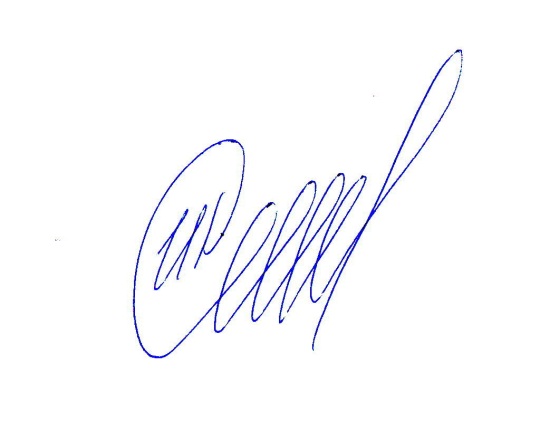 Заранее благодарю за оказанное содействие!Начальник ОГИБДДкапитан полиции                                                                                              И.П.Демьяновисп.Фесютин Д.Н.т.84834531267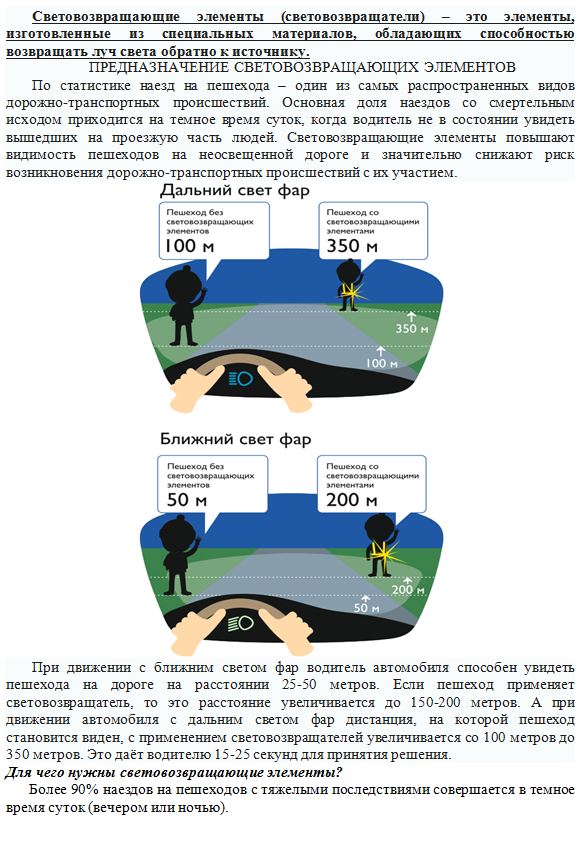 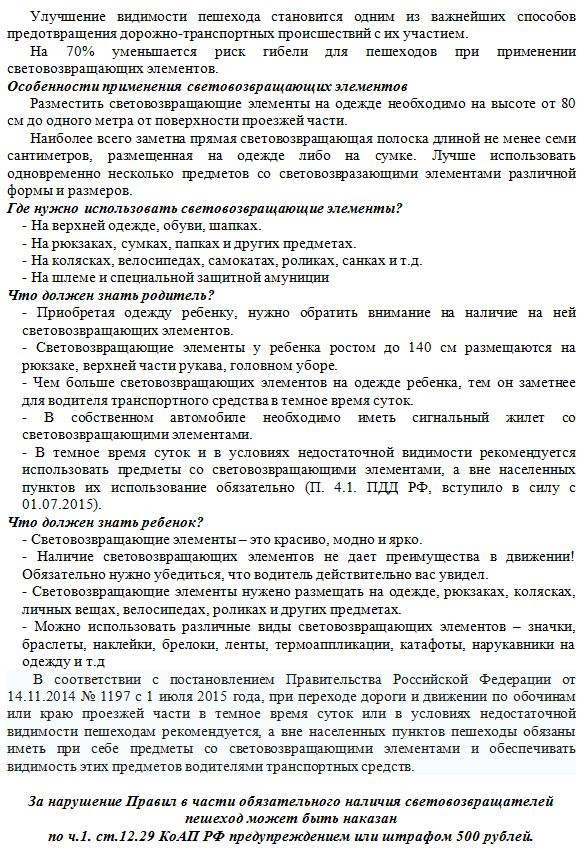 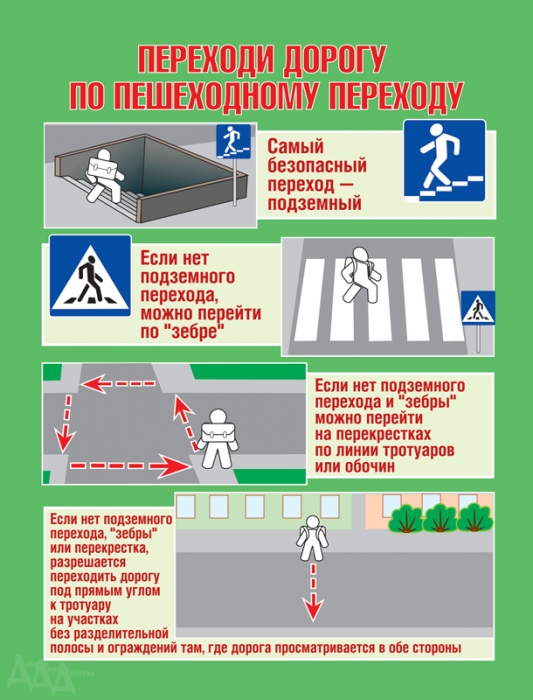 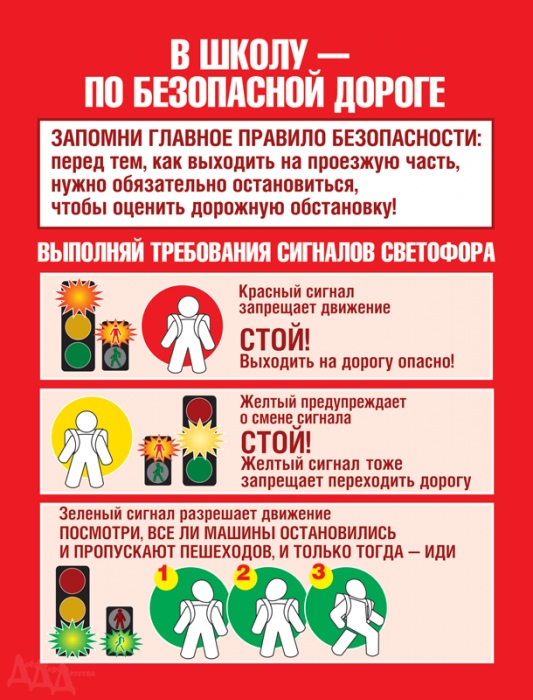 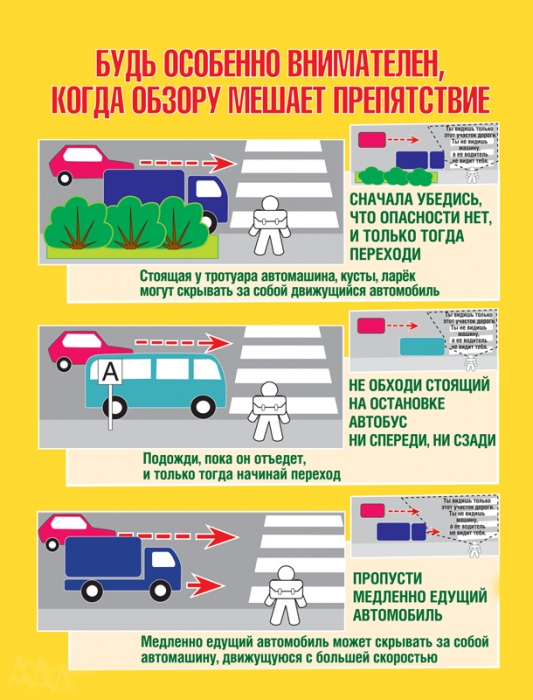 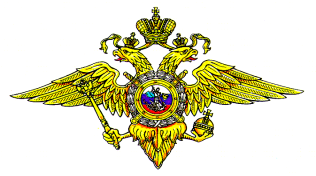 УМВД России по Брянской областиМЕЖМУНИЦИПАЛЬНЫЙ ОТДЕЛМИНИСТЕРСТВА ВНУТРЕННИХ ДЕЛ РОССИЙСКОЙ ФЕДЕРАЦИИ«ПОЧЕПСКИЙ»(МО МВД России «Почепский»)ул. Ленина, .Почеп, 243400тел./факс (48345) 3-03-92E-mail: mopochep@mvd.ru“_06_” февраля 2020 г. №54/_1354____на № _______ от «___» _______ 2019 г.УМВД России по Брянской областиМЕЖМУНИЦИПАЛЬНЫЙ ОТДЕЛМИНИСТЕРСТВА ВНУТРЕННИХ ДЕЛ РОССИЙСКОЙ ФЕДЕРАЦИИ«ПОЧЕПСКИЙ»(МО МВД России «Почепский»)ул. Ленина, .Почеп, 243400тел./факс (48345) 3-03-92E-mail: mopochep@mvd.ru“_06_” февраля 2020 г. №54/_1354____на № _______ от «___» _______ 2019 г.УМВД России по Брянской областиМЕЖМУНИЦИПАЛЬНЫЙ ОТДЕЛМИНИСТЕРСТВА ВНУТРЕННИХ ДЕЛ РОССИЙСКОЙ ФЕДЕРАЦИИ«ПОЧЕПСКИЙ»(МО МВД России «Почепский»)ул. Ленина, .Почеп, 243400тел./факс (48345) 3-03-92E-mail: mopochep@mvd.ru“_06_” февраля 2020 г. №54/_1354____на № _______ от «___» _______ 2019 г.УМВД России по Брянской областиМЕЖМУНИЦИПАЛЬНЫЙ ОТДЕЛМИНИСТЕРСТВА ВНУТРЕННИХ ДЕЛ РОССИЙСКОЙ ФЕДЕРАЦИИ«ПОЧЕПСКИЙ»(МО МВД России «Почепский»)ул. Ленина, .Почеп, 243400тел./факс (48345) 3-03-92E-mail: mopochep@mvd.ru“_06_” февраля 2020 г. №54/_1354____на № _______ от «___» _______ 2019 г.УМВД России по Брянской областиМЕЖМУНИЦИПАЛЬНЫЙ ОТДЕЛМИНИСТЕРСТВА ВНУТРЕННИХ ДЕЛ РОССИЙСКОЙ ФЕДЕРАЦИИ«ПОЧЕПСКИЙ»(МО МВД России «Почепский»)ул. Ленина, .Почеп, 243400тел./факс (48345) 3-03-92E-mail: mopochep@mvd.ru“_06_” февраля 2020 г. №54/_1354____на № _______ от «___» _______ 2019 г.УМВД России по Брянской областиМЕЖМУНИЦИПАЛЬНЫЙ ОТДЕЛМИНИСТЕРСТВА ВНУТРЕННИХ ДЕЛ РОССИЙСКОЙ ФЕДЕРАЦИИ«ПОЧЕПСКИЙ»(МО МВД России «Почепский»)ул. Ленина, .Почеп, 243400тел./факс (48345) 3-03-92E-mail: mopochep@mvd.ru“_06_” февраля 2020 г. №54/_1354____на № _______ от «___» _______ 2019 г.УМВД России по Брянской областиМЕЖМУНИЦИПАЛЬНЫЙ ОТДЕЛМИНИСТЕРСТВА ВНУТРЕННИХ ДЕЛ РОССИЙСКОЙ ФЕДЕРАЦИИ«ПОЧЕПСКИЙ»(МО МВД России «Почепский»)ул. Ленина, .Почеп, 243400тел./факс (48345) 3-03-92E-mail: mopochep@mvd.ru“_06_” февраля 2020 г. №54/_1354____на № _______ от «___» _______ 2019 г.УМВД России по Брянской областиМЕЖМУНИЦИПАЛЬНЫЙ ОТДЕЛМИНИСТЕРСТВА ВНУТРЕННИХ ДЕЛ РОССИЙСКОЙ ФЕДЕРАЦИИ«ПОЧЕПСКИЙ»(МО МВД России «Почепский»)ул. Ленина, .Почеп, 243400тел./факс (48345) 3-03-92E-mail: mopochep@mvd.ru“_06_” февраля 2020 г. №54/_1354____на № _______ от «___» _______ 2019 г.Директорам Почепского, Жирятинского и Выгоничского района Копия: Начальнику ОО Почепского, Жирятинского и Выгоничского района Директорам Почепского, Жирятинского и Выгоничского района Копия: Начальнику ОО Почепского, Жирятинского и Выгоничского района Директорам Почепского, Жирятинского и Выгоничского района Копия: Начальнику ОО Почепского, Жирятинского и Выгоничского района Директорам Почепского, Жирятинского и Выгоничского района Копия: Начальнику ОО Почепского, Жирятинского и Выгоничского района Директорам Почепского, Жирятинского и Выгоничского района Копия: Начальнику ОО Почепского, Жирятинского и Выгоничского района Директорам Почепского, Жирятинского и Выгоничского района Копия: Начальнику ОО Почепского, Жирятинского и Выгоничского района Директорам Почепского, Жирятинского и Выгоничского района Копия: Начальнику ОО Почепского, Жирятинского и Выгоничского района Директорам Почепского, Жирятинского и Выгоничского района Копия: Начальнику ОО Почепского, Жирятинского и Выгоничского района Директорам Почепского, Жирятинского и Выгоничского района Копия: Начальнику ОО Почепского, Жирятинского и Выгоничского района Директорам Почепского, Жирятинского и Выгоничского района Копия: Начальнику ОО Почепского, Жирятинского и Выгоничского района Директорам Почепского, Жирятинского и Выгоничского района Копия: Начальнику ОО Почепского, Жирятинского и Выгоничского района Директорам Почепского, Жирятинского и Выгоничского района Копия: Начальнику ОО Почепского, Жирятинского и Выгоничского района Директорам Почепского, Жирятинского и Выгоничского района Копия: Начальнику ОО Почепского, Жирятинского и Выгоничского района Директорам Почепского, Жирятинского и Выгоничского района Копия: Начальнику ОО Почепского, Жирятинского и Выгоничского района Директорам Почепского, Жирятинского и Выгоничского района Копия: Начальнику ОО Почепского, Жирятинского и Выгоничского района Директорам Почепского, Жирятинского и Выгоничского района Копия: Начальнику ОО Почепского, Жирятинского и Выгоничского района Директорам Почепского, Жирятинского и Выгоничского района Копия: Начальнику ОО Почепского, Жирятинского и Выгоничского района Директорам Почепского, Жирятинского и Выгоничского района Копия: Начальнику ОО Почепского, Жирятинского и Выгоничского района Директорам Почепского, Жирятинского и Выгоничского района Копия: Начальнику ОО Почепского, Жирятинского и Выгоничского района Директорам Почепского, Жирятинского и Выгоничского района Копия: Начальнику ОО Почепского, Жирятинского и Выгоничского района Директорам Почепского, Жирятинского и Выгоничского района Копия: Начальнику ОО Почепского, Жирятинского и Выгоничского района Директорам Почепского, Жирятинского и Выгоничского района Копия: Начальнику ОО Почепского, Жирятинского и Выгоничского района Директорам Почепского, Жирятинского и Выгоничского района Копия: Начальнику ОО Почепского, Жирятинского и Выгоничского района Директорам Почепского, Жирятинского и Выгоничского района Копия: Начальнику ОО Почепского, Жирятинского и Выгоничского района Директорам Почепского, Жирятинского и Выгоничского района Копия: Начальнику ОО Почепского, Жирятинского и Выгоничского района Директорам Почепского, Жирятинского и Выгоничского района Копия: Начальнику ОО Почепского, Жирятинского и Выгоничского района Директорам Почепского, Жирятинского и Выгоничского района Копия: Начальнику ОО Почепского, Жирятинского и Выгоничского района Директорам Почепского, Жирятинского и Выгоничского района Копия: Начальнику ОО Почепского, Жирятинского и Выгоничского района Директорам Почепского, Жирятинского и Выгоничского района Копия: Начальнику ОО Почепского, Жирятинского и Выгоничского района Директорам Почепского, Жирятинского и Выгоничского района Копия: Начальнику ОО Почепского, Жирятинского и Выгоничского района Директорам Почепского, Жирятинского и Выгоничского района Копия: Начальнику ОО Почепского, Жирятинского и Выгоничского района Директорам Почепского, Жирятинского и Выгоничского района Копия: Начальнику ОО Почепского, Жирятинского и Выгоничского района Директорам Почепского, Жирятинского и Выгоничского района Копия: Начальнику ОО Почепского, Жирятинского и Выгоничского района Директорам Почепского, Жирятинского и Выгоничского района Копия: Начальнику ОО Почепского, Жирятинского и Выгоничского района Директорам Почепского, Жирятинского и Выгоничского района Копия: Начальнику ОО Почепского, Жирятинского и Выгоничского района Директорам Почепского, Жирятинского и Выгоничского района Копия: Начальнику ОО Почепского, Жирятинского и Выгоничского района 